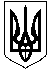 Смолінська селищна радаМаловисківського району Кіровоградської областіВиконавчий комітет                                                                       РІШЕННЯ	26 вересня 2018 року		                   			№ 89					                                                смт СмолінеПро розпорядження голови Кіровоградської ОДА від 27.08.2019р. №983-р «Про стан фінансово-бюджетної дисципліни в Кіровоградській областіза перше півріччя 2019 року»»Відповідно до п.п.1 п. «а» статті 28 Закону України «Про місцеве самоврядування в Україні», відповідно до частини 5 статті 103-6 Бюджетного Кодексу України та Закону України «Про Державний бюджет України на 2019 рік»,виконавчий комітет селищної ради                                                          В И Р І Ш И В:Інформацію прийняти до відома.Керівникам всіх комунальних підприємств, установ та організацій,  також керівникам всіх структурних підрозділів селищної ради забезпечити належний контроль за законним і цільовим використанням бюджетних коштів та збереженням і належним використанням комунального майна.Попередити про персональну відповідальність керівників всіх комунальних підприємств, установ та організацій,  також керівників всіх структурних підрозділів селищної ради щодо здійснення належного контролю за законним і цільовим використанням бюджетних коштів та збереженням і належним використанням комунального майна.         Селищний голова                                                                    М.Мазура